SUPPLEMENTARY TABLE 1: Characteristics by region at baseline in the CTART arm *** Baseline is study entry or the first visit within 28 days of entrySUPPLEMENTARY TABLE 2. Grade 3 or 4 signs & symptoms and chemistry abnormalities during the first 24 weeks on ART among women in the CTART arm*In the above table each participant is counted once for the specific safety event, once for the safety category total, and once for the overall total. For any given participant, the highest grade for each safety event is counted. At-risk period: first 24 weeks after ART initiation.^Clopper-Pearson (exact) method used for confidence intervalsSUPPLEMENTARY TABLE 3. Grade 3 or 4 signs & symptoms and chemistry abnormalities during the first 24 weeks on ART among women in the DCART arm who reinitiated treatment	*In the above table each participant is counted once for the specific safety event, once for the safety category total, and once for the overall total. For any given participant, the highest grade for each safety event is counted. At-risk period: first 24 weeks after starting ART.^Clopper-Pearson (exact) method used for confidence intervalsSUPPLEMENTARY FIGURE 1: Estimated probability of viral re-suppression after first confirmed viremia among women in the CTART arm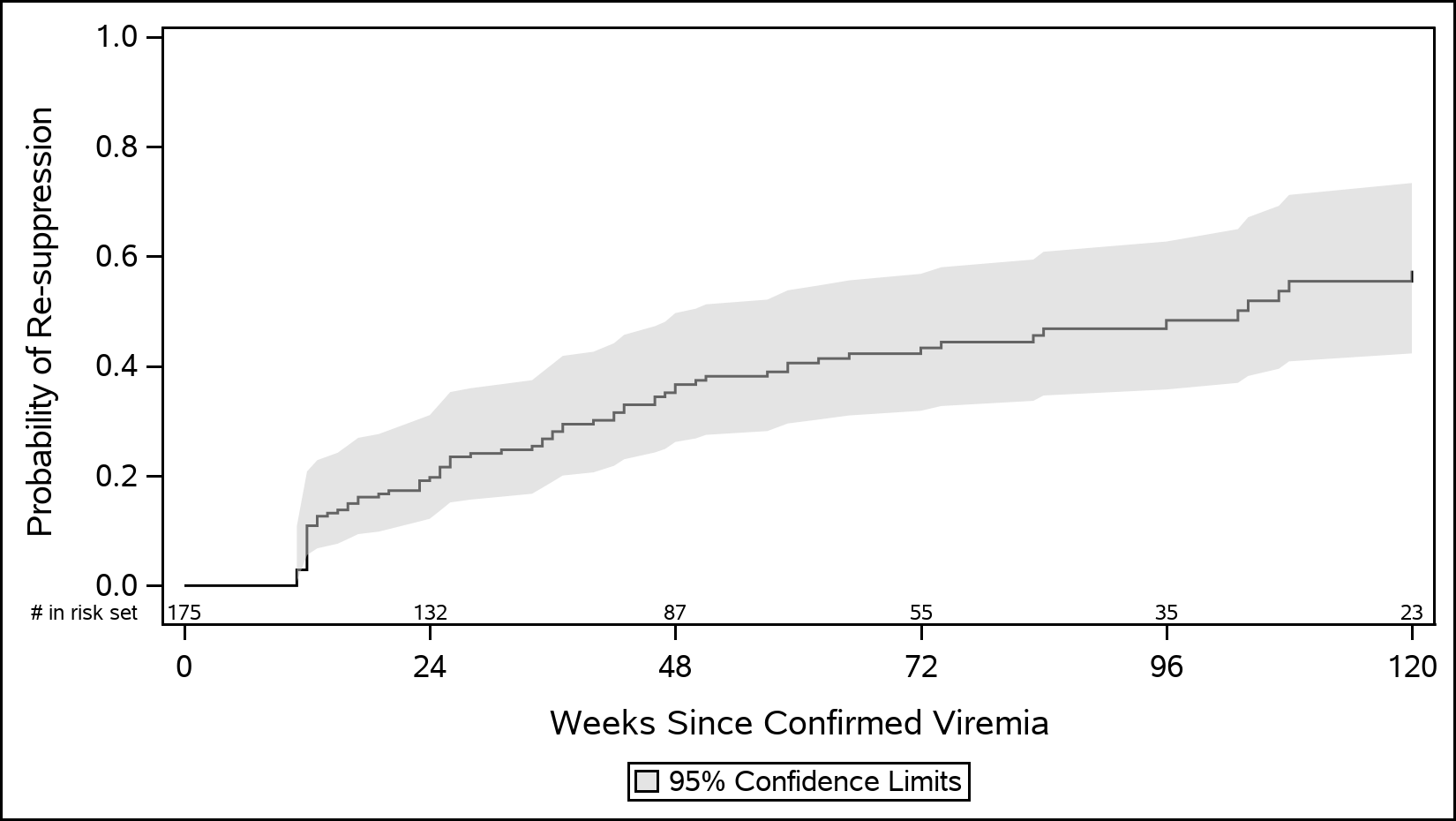 RegionRegionRegionRegionCharacteristic***Thailand/China
(N=200)Botswana
(N=224)Brazil/Haiti/Argentina/Peru
(N=311)US
(N=67)P-ValueCD4 category 400 - <50029 (15%)36 (16%)27 (9%)7 (10%)<0.001*500 - <750115 (58%)113 (50%)129 (41%)29 (43%)750+56 (28%)75 (33%)155 (50%)31 (46%)Log10 RNA (copies/mL) Min-Max1.30-4.421.60-4.971.30-5.321.30-3.87<0.001**Median (Q1-Q3)1.60 (1.60-1.70)1.60 (1.60-1.64)1.70 (1.60-1.76)1.60 (1.30-1.76)Age Min-Max17-4718-4216-4118-410.79**Median (Q1-Q3)27 (23-31)27 (23-32)27 (22-32)27 (22-32)Pre-entry ART duration (months)Min-Max0.00-7.210.00-7.910.00-8.600.00-7.67<0.001**Median (Q1-Q3)4.19 (2.33-5.35)3.49 (2.09-4.65)4.19 (2.56-5.58)4.42 (2.79-5.81)Last ART regimen before entry: ART/PINo18 (9%)140 (63%)21 (7%)11 (16%)<0.001*Yes182 (91%)84 (38%)290 (93%)56 (84%)Baseline: Missed meds w/in last 4 weeksNo189 (95%)205 (92%)209 (69%)44 (67%)<0.001*Yes11 (6%)18 (8%)94 (31%)22 (33%)# missing0181Baseline: General healthExcellent22 (11%)35 (16%)69 (22%)30 (45%)<0.001*Very Good75 (38%)88 (39%)71 (23%)21 (31%)Good87 (44%)82 (37%)134 (44%)13 (19%)Fair/poor16 (8%)19 (8%)34 (11%)3 (4%)# missing0030*Chi-Square Test
**Kruskal-Wallis Test*Chi-Square Test
**Kruskal-Wallis Test*Chi-Square Test
**Kruskal-Wallis Test*Chi-Square Test
**Kruskal-Wallis Test*Chi-Square Test
**Kruskal-Wallis Test*Chi-Square Test
**Kruskal-Wallis Test*Chi-Square Test
**Kruskal-Wallis TestViremiaViremiaViremiaViremiaViremiaViremiaViremiaViremiaViremiaViremiaNo
(N=627)No
(N=627)No
(N=627)No
(N=627)No
(N=627)Yes
(N=175)Yes
(N=175)Yes
(N=175)Yes
(N=175)Yes
(N=175)GradeGradeGradeGradeToxicities*34Total(%)(95% CI)^34Total (%)(95% CI)^Signs and SymptomsAny event15015(2%)(1%, 4%)819(5%)(2%, 10%)Any General Body909(1%)(<1%, 3%)505(3%)(<1%, 7%)Any Respiratory000(0%)(0%, <1%)000(0%)(0%, 2%)Any Hematology101(<1%)(<1%, <1%)000(0%)(0%, 2%)Any Liver/Hepatic101(<1%)(<1%, <1%)000(0%)(0%, 2%)Any Gastro-Intestinal000(0%)(0%, <1%)000(0%)(0%, 2%)Any Reproductive202(<1%)(<1%, 1%)000(0%)(0%, 2%)Any Skin101(<1%)(<1%, <1%)112(1%)(<1%, 4%)Any Neurological202(<1%)(<1%, 1%)000(0%)(0%, 2%)Any Other101(<1%)(<1%, <1%)303(2%)(<1%, 5%)Any Multiple attribution202(<1%)(<1%, 1%)000(0%)(0%, 2%)Chemistry EventsChemistry EventsChemistry EventsChemistry EventsChemistry EventsChemistry EventsChemistry EventsChemistry EventsChemistry EventsChemistry EventsChemistry EventsAny event39544(7%)(5%, 9%)527(4%)(2%, 8%)Any Liver/Hepatic415(<1%)(<1%, 2%)000(0%)(0%, 2%)Any Renal000(0%)(0%, <1%)000(0%)(0%, 2%)Any Chemistry, General639(1%)(<1%, 3%)123(2%)(<1%, 5%)Any Metabolic29130(5%)(3%, 7%)404(2%)(<1%, 6%)Any Endocrine, Metabolic101(<1%)(<1%, <1%)000(0%)(0%, 2%)ViremiaViremiaViremiaViremiaViremiaViremiaViremiaViremiaViremiaViremiaViremiaNo
(N=106)No
(N=106)No
(N=106)No
(N=106)No
(N=106)No
(N=106)Yes
(N=31)Yes
(N=31)Yes
(N=31)Yes
(N=31)Yes
(N=31)GradeGradeGradeGradeToxicities*34Total(%)(95% CI)^(95% CI)^34Total(%)(95% CI)^Signs & SymptomsAny event415(5%)(5%)(2%, 11%)000(0%)(0%, 11%)Any General Body202(2%)(2%)(<1%, 7%)000(0%)(0%, 11%)Any Respiratory011(<1%)(<1%)(<1%, 5%)000(0%)(0%, 11%)Any Hematology000(0%)(0%)(0%, 3%)000(0%)(0%, 11%)Any Liver/Hepatic000(0%)(0%)(0%, 3%)000(0%)(0%, 11%)Any Gastro-Intestinal101(<1%)(<1%)(<1%, 5%)000(0%)(0%, 11%)Any Reproductive101(<1%)(<1%)(<1%, 5%)000(0%)(0%, 11%)Any Skin000(0%)(0%)(0%, 3%)000(0%)(0%, 11%)Any Neurological011(<1%)(<1%)(<1%, 5%)000(0%)(0%, 11%)Any Other101(<1%)(<1%)(<1%, 5%)000(0%)(0%, 11%)Any Multiple attribution000(0%)(0%)(0%, 3%)000(0%)(0%, 11%)Chemistry EventsAny event213(3%)(3%)(<1%, 8%)000(0%)(0%, 11%)Any Liver/Hepatic000(0%)(0%)(0%, 3%)000(0%)(0%, 11%)Any Renal011(<1%)(<1%)(<1%, 5%)000(0%)(0%, 11%)Any Chemistry, General101(<1%)(<1%)(<1%, 5%)000(0%)(0%, 11%)Any Metabolic101(<1%)(<1%)(<1%, 5%)000(0%)(0%, 11%)Any Endocrine, Metabolic000(0%)(0%)(0%, 3%)000(0%)(0%, 11%)